Rodolfo Gomez | 940-594-8076 | Rodolfogomez@my.unt.edu March 15, 2021 Hello everyone,I am applying for the GSA Senate College of Education because I have a deep desire to be part of the system that improves the efficiency and effectiveness of higher education for all graduate students. The success of graduate students is correlated with the quality of programs inside and outside the classroom, and I want to create and improve the programs already in place in service of graduate students, to ensure that we are providing students with the best education possible. Graduate school has been life changing, I made friends and priceless memories here and I am preparing to pursue a great career.  GSA is open to everyone. I want to work with you all because I know the importance of the work you are doing.Being part of the senate fits my personality and skill set because I am always eager to learn something new and enjoy interacting with students. I am disciplined and have a solid understanding of how the senate works as I was a senator last term. I have excellent written and oral communication skills because I have been in many leadership positions where communication was key. For instance, I ran a campaign for student body president where I had to demonstrate to the student body that I was the best option for president. I was elected because I knew how to express my ideas clearly. Once in office, I develop my communications skills though working with faculty and staff to solve all sorts of problems. Additionally, I have helped plan and execute educational workshops, volunteer opportunities, and student life events. Given these accomplishments I believe I will be a great asset to the senate and look forward to working with you.Sincerely, 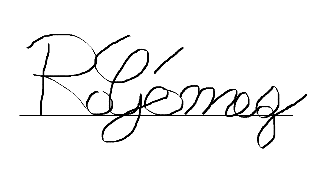 